LEADERSHIP GRAYS HARBOR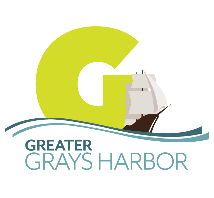 Application Brief I. PERSONAL DATAName: _________________________________________________________________________ First name or nickname preferred ___________________________________ Emergency Contact_____________________________       Phone:____________________Age (Approx.) _____; Male ___ Female ___; Other; ______Home address______________________________________________________________________Number				City 					ZipHome Phone ______________________			Business phone ____________________Work Email	 	_________________________________Personal Email 	_________________________________Length of residence on Grays Harbor___________________________________________________II.  EMPLOYMENTName of Business ______________________________________________ Business address____________________________________________________________________Business Industry 		_________________________________________________________Title _______________________________________________________________Number of years you have worked for this organization or company. 	Briefly describe your responsibilities in your role:________________________________________________________________________________________________________________________________________________________________We would like to know more about you and your community and/or business involvement.  Please share a bit with us about your activities, volunteerism and interests (family, work, community, social, sports etc.). ________________________________________________________________________________________________________________________________________________________________________________________________________________________________________________________________________________________________________________________________Leadership Grays Harbor provides a non-work associated arena to work on your growth as a leader.  What do you hope to gain from this experience? What areas of leadership do you want to grow your skillset in?________________________________________________________________________________________________________________________________________________________________________________________________________________________________________________________________________________________________________________________________III.	Leadership Grays Harbor Participant Expectations The goal of this participant expectation statement is to define the experience that participants and facilitators can expect as members of the 2024 cohort. Technology ExpectationsThe Leadership Grays Harbor Program are in-person meetings between participants, facilitators, and various community members. Participants are provided opportunities to connect with people across a variety of industries, experiences, and cultures.Participants are expected to engage with one another through these in-person classes & Civic Tours. It is expected of all participants to be on time for all classes or other LGH activities.Professional Expectations The Leadership Grays Harbor program is a place for learning, professional discussions, and the exchanging of thoughts and ideas. This requires that participants ensure that they provide respect for other participants, facilitators, guest speakers, and the participants themselves. Disrespect towards any individual or group, disregard for discussions, or disruptive behavior will not be tolerated, Individuals engaging in this behavior will be asked to leave or be removed from the LGH Classes. Some of the subjects that will be covered can be challenging or provide reference to previous experiences. The conversations in this program will be honored and participants will provide a safe platform for the exchange of ideas and experiences. Participants will not share experiences or stories outside of the cohort so that everyone can feel free and comfortable to share their thoughts and backgrounds.Finally, participants of the Leadership Grays Harbor program are honored and sought out in the professional community of Grays Harbor. To have their contribution recognized, participants need to be active participants in the program. Participants that miss more than two sessions of the program will not be eligible to complete the program or receive their recognition plaque. IV.  TUITION	$1,400 for Greater Grays Harbor Members; $1,950 for non-members.If accepted into the Leadership Grays Harbor program, you or your employer will be billed for the tuition fee, which covers all program costs.Will your employer/sponsor pay for the tuition? Yes, __________; No, ________________Will you, as the participant be paying a portion? Yes, __________; No, ________________Scholarship funds are very limited. If your employer is not paying, and you are unable to pay the full amount, you are encouraged to seek one or more sponsors. Sponsors may be a service club, fraternal organizations, church, a professional to whom you give your business, a relative, a friend, etc.V.  COMMITMENTI understand the purposes of the LEADERSHIP GRAYS HARBOR program and if I am selected I will devote the time and resources necessary to complete the program.  Even though emergencies do arise, any participant missing more than two sessions, for whatever reason, may not receive a certificate of completion.  No portion of the tuition shall be refunded.  I understand the above commitments and agree to attend regularly and be bound by them in signing this application._____________				_____________________________________________Date							Applicant SignatureEMPLOYER COMMITMENT (if applicable)This application has the approval of this organization and the applicant has our full support, which includes the time required to participate in the program. ________________________________________________________________________________Firm								Date________________________________________________________________________________Signature							TitleTo graduate from LEADERSHIP GRAYS HARBOR, a participant is expected to attend all sessions.Note: Please call Candie at the GGHI office at (360) 532-7888 should you have any questions regarding Leadership Grays Harbor.